ОПИСАНИЕ ИДЕИ1.1 Сформулируйте свою идеюЯ делаю проект___________________________________________,(название проекта) который создает_______________________________________, (определение предложения клиентам) помогающий __________________________________________, (описание аудитории) решать___________________________________________ (проблему) 1.2 Техническая проработка идеиПолное техническое описание текущей проработки идеи (чертежи, расчеты, перечень необходимых деталей, элементов, материалов,  3D модель, фото прототипа (если есть).МАРКЕТИНГОВЫЙ ПЛАН Описание целевой аудиторииВыделите три сегмента потребителей для своего продукта. В каждом из сегментов составьте портрет потребителя. Определите, что является источником потребности в продукте. Сформулируйте возможные решения. При работе над каждым из портретов рекомендуется провести не менее трех потребительских интервью. Портрет потребителя Имя Должность или род деятельности Возраст                                                Образование Отношение к инновациям: Техногик, Инноватор, Раннее большинство,  Позднее большинство, Консерватор Потребительский стаж: Новичок, Эксперт, Продвинутый Тип: Покупатель, ПользовательРоль в семье Типичный день из жизни потребителя (проблемы, которые он испытывает) О чем “болит голова” Ситуация потребления продукта Продукты – заменители, которые он уже использует Ожидания от продукта Что он читает в онлайне, оффлайне Уровень доходов, возможность влиять на расходы. Что мотивирует потребителя http://media.wix.com/ugd/af0518_4ddd8d84b43a4ffcafe1fba1b89f8c92.pdf Ценностное предложениеСформулируйте, чем полезен ваш продукт для потребителя: какие боли он снимает / какую выгоду он приносит / какую работу пользователя выполняет. Сформулируйте ценностное предложение своего проекта. Протестируйте его на пяти представителях целевой аудитории. Представьте доработанное ценностное предложение. Этот шаблон-алгоритм поможет сформулировать ценностное предложение. 1. Напишите от 3 до 5 преимуществ вашего продукта, то есть чем вы известны/что вы делаете хорошо? 2. Напишите от 3 до 5 аспектов, которые ожидает/хочет ваш потребитель от вашего продукта? 3. Напишите к чему следует стремиться, чтобы удовлетворить потребности клиентов.      4. Составьте список из ключевых слов и фраз, которые важно включить при описании продукта, в ценностное предложение. Подумайте об основных характеристиках, преимуществах, отличий от конкурента вашего продукта. Ключевые слова:  Ключевые фразы: 5. Выберите ключевые аспекты из пункта 4. 6. Сейчас вы уже готовы сделать самое главное: составить ценностное предложение продукта, используя характеристики из пункта 5 (не более одного - двух предложений). Не останавливайтесь на одной идее, будьте открыты к мозговым штурмам, исправлениям или предложениям от вашей команды. После сравнения и анализа возможных вариантов выберите наиболее подходящий вариант. 7. Тестирование ценностного предложения. Во-первых: это правда? Мы можем в это верить?  Во-вторых: отличает ли нас от конкурентов? Как? Почему?  В-третьих: можем ли мы жить с данным ценностным предложением?  В-четвертых: заставляет ли оно нас улыбаться?  В конечном итоге, будут ли наши клиенты, поставщики, общественность принимать его, когда столкнутся с ним в маркетинге и продвижении, или просто скажут: «И что?». http://media.wix.com/ugd/af0518_e39fccb888bf46108c76c6a5cac7b26b.pdf Клиентское развитие Сформулируйте три гипотезы о своих клиентских сегментах. Составьте шаблон интервью с каждым из клиентских сегментов. Выберите один из клиентских сегментов и сделайте интервью с 50 представителями этого сегмента (для проектов, выходящих на b2c рынки). Для рынков b2b количество интервью зависит от количества клиентов и их среднего чека и будет колебаться от 50 до 5 интервью.  Проанализируйте информацию: какие гипотезы подтверждены, какие инсайты получены. http://media.wix.com/ugd/af0518_3d5eb2a4570d4661886ac43dfc6f5594.pdf Анализ конкурентов Сделайте список прямых конкурентов и товаров-заменителей. Заполните таблицу по конкурентам. Сформулируйте свое конкурентное преимущество. Найдите на их основе наиболее выгодное для себя позиционирование. Таблица - Анализ конкурентов (не менее 4-х) и ответ компании http://media.wix.com/ugd/af0518_def80419066a453b9f2efe764401a936.pdfАнализ рынка. Оценка потенциала рынка Для своей идеи стартапа посчитайте рынок двумя способами: снизу вверх, сверху вниз. Нужны два показателя: - SAM (сколько заработают конкуренты вместе с вами)? - SOM (сколько заработаете только вы)? 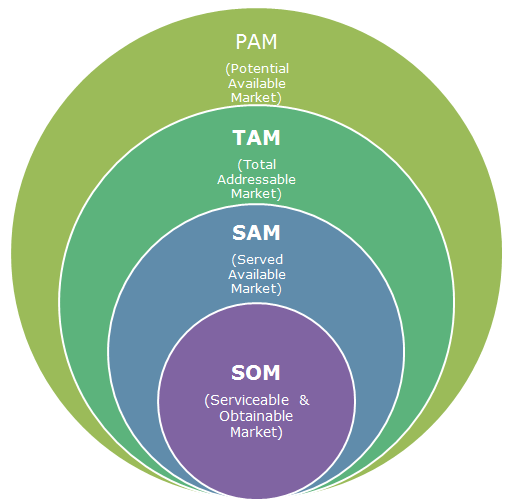 PAM (Potential Available Market) – потенциальный объём рынка
TAM (Total Addressable Market) – общий объём целевого рынка
SAM (Served/Serviceable Available Market) – доступный объём рынка
SOM (Serviceable & Obtainable Market) – реально достижимый объем рынка
http://media.wix.com/ugd/af0518_b2c7d7ff07914fd2b42342550cf3c688.pdf PR стартапа http://media.wix.com/ugd/af0518_09f78bcde0254fab8ea36bba54b0199f.pdfhttp://media.wix.com/ugd/af0518_148e6db25e304a3fa14323fa3d8645ce.pdfОРГАНИЗАЦИОННЫЙ ПЛАНКоманда стартапаМатрица «Функционал – сотрудник»Организационная структураЗаработная плата производственного и административного персоналаСм. Шаблон орг. Плана на http://innovanstu.wixsite.com/innovanstuПРОИЗВОДСТВЕННЫЙ ПЛАН  И ЭКОНОМИКА ПРОДУКТА1. Составные части продукта/ устройства2. Смета устройства3. Схема технологического процесса для сборки прототипа MVP и первой эксперементальной партии4. Схема технологического процесса для изготовления мелкой партии (300 шт) и серии (1000+)5. Учет основных производственных фондов6.  Учет оборотных производственных фондов7. Учет производственного персонала8. Прочие расходы9. Бизнес-процессыСм. Шаблон произв. плана на   http://innovanstu.wixsite.com/innovanstuРИСКИФормализовать риски проектаОпределить вероятность наступления и величину ущерба для каждого риска (шкала от 0 до 1), рассчитать индекс рискаПостроить карту рискаРазработать мероприятия по снижению допустимых и критических рисковСм. Шаблона на http://innovanstu.wixsite.com/innovanstuФЭО, unit-экономикаUnit-экономику прописывают только ИТ проекты.  Проекты по созданию оффлайн продуктов, технологий, услуг рассчитывают финансово-экономическое обоснование (ФЭО), которое включает:Прогноз продаж;Расчет себестоимости продукта;Финансовый результат3.1 Выручка  от  продаж3.2 Текущие  затраты  на  производство3.3 АМО  ОФ3.4  Прочие  текущие  расходы3.5 Прибыль  по  операционной  деятельности3.6  Поступления  от  других  видов  деятельности3.7  Затраты  на  приобретение  ОФ3.8  Прочие  стартовые  инвестиции3.9  Затраты  связанные  с  погашением  и  обслуживанием  займа3.10 Прибыль  по  инвестиц.  и  фин.  деятельности3.11 Прибыль  до  налогообложения3.12 Налог  на  прибыль3.13 Чистая  прибыльСчиталка в Excel для расчета ФЭО на http://innovanstu.wixsite.com/innovanstuUnit-экономика 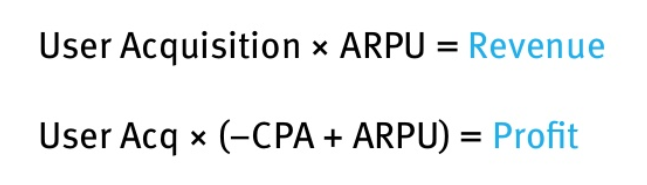 Спрогнозируйте доходы (количество клиентов*средний чек). Выявите расходы (стоимость привлечения одного клиента). Определите ожидаемую прибыль. Определите постоянные и переменные факторы (драйверы) роста внешние и внутренние.Выявите ограничения для роста проекта. См. Шаблона на http://innovanstu.wixsite.com/innovanstuТРАЕКТОРИЯ ФАНДРАЙЗИНГА См. Шаблон на http://innovanstu.wixsite.com/innovanstuhttp://media.wix.com/ugd/af0518_672f25fc4fb245999c10056eb0609425.pdfИНТЕЛЛЕКТУАЛЬНАЯ СОБСТВЕННОСТЬПоиск в патентной базе  российских аналогов http://www1.fips.ru/wps/wcm/connect/content_ru/ru/inform_resources/inform_retrieval_system/Если патентов полных аналогов нет, то разрабатывается заявка на патент.  Процедура оформление заявки на получение патента на изобретение (полезную модель) http://www1.fips.ru/wps/wcm/connect/content_ru/ru/regions/mpp/mp_z#1.4Прописываем алгоритм патентования разработки и оцениваем потребность в временных и финансовых ресурсах.БИЗНЕС-МОДЕЛЬ И ПЕРСПЕКТИВЫ РАЗВИТИЯОписать бизнес-модель своего проекта: заполнить шаблон «Карта бизнес- модели». Проверить гипотезы, сделав интервью с потребителями. Проверить сходимость бизнес-модели.Обновить бизнес-модель своего проекта по результатам проверки гипотез и ее сходимости. http://media.wix.com/ugd/af0518_f718debea59742098d58327e54dd659d.pdfСм. Шаблон бизнес-модели на http://innovanstu.wixsite.com/innovanstuСПИСОК ИСПОЛЬЗОВАННЫХ ИСТОЧНИКОВПРИЛОЖЕНИЕКонкурент Преимущества/недостатки Преимущества/недостатки 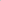 Важность для потребителя 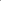 Наш ответ К1 Преимущества К1 Преимущества К1 Преимущества К1 Недостатки К1 Недостатки К1 Недостатки К2 Преимущества К2 Преимущества К2 Преимущества К2 Недостатки К2 Недостатки К2 Недостатки 